Publicado en Madrid el 27/02/2020 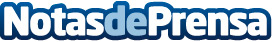 La anticipación tecnológica constituye un factor clave para la defensa de la seguridad y bienestarEl Clúster Marítimo Español ha celebrado un Desayuno, donde se analizaron los nuevos retos que afronta la construcción naval-militar ante la transformación digital, para mantener la ventaja estratégica de los buques y una industria naval competitiva y de referencia globalDatos de contacto:José HenríquezResponsable de comunicación del Clúster Marítimo Español913396898Nota de prensa publicada en: https://www.notasdeprensa.es/la-anticipacion-tecnologica-constituye-un_1 Categorias: Nacional Nautica E-Commerce Ciberseguridad Sector Marítimo Innovación Tecnológica Construcción y Materiales Digital http://www.notasdeprensa.es